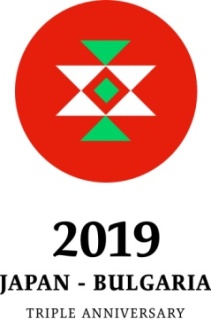 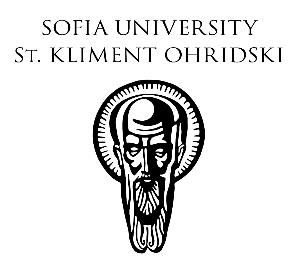 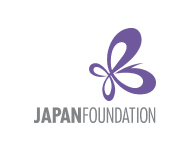 СОФИЙСКИ УНИВЕРСИТЕТ „СВЕТИ КЛИМЕНТ ОХРИДСКИ"КАТЕДРА ЯПОНИСТИКАМЕЖДУНАРОДНА КОНФЕРЕНЦИЯ„ПОП-КУЛТУРАТА И МЛАДЕЖТА В ЯПОНИЯ И БЪЛГАРИЯ“
11 - 12 март 2019Място на провеждане:СУ „Св. Климент Охридски”, Ректорат, Аула МагнаГост-лектори:професор Нобухиро ИТО,  Осакски Университет, Японияи професор Йонг Су АН, Университет Ибараки, ЯпонияПРОГРАМА11.03.2019 (понеделник)18.00	Официално откриване на конференцията18.30		Лекция на професор Йонг Су АН от Университета в Ибараки, Япония: 「日本で学ぶ留学生の日本のポップカルチャーのとらえ方について」(Срещата на чуждестранните студенти в Япония с популярната култура на страната: възможни интерпретации), на японски език19.30	K-pop и J-pop танци - гостува група NMS12.03.2019 (вторник)СЕСИЯ 1Презентации на студенти (IV курс) от катедра Японистика9.00-9.20	Alexander STEFANOV, Atanas ATANASOV, Kristina VALCHANOVA, Yoana GEORGIEVA, Yoanna DOKOVA: Video Games in Japan9.20-9.40	Gergana DRENOVSKA, Miroslav GAYDAZHIEV, Monica HITOVA: Japanese Street Fashion as a Part of Pop-culture9.40-10.00	Adelina MARINOVA, DenizaPETROVA, Ella RASHKOVA, Martin PETROV, Slavcho PANICHAROV: Idol Groups through the Eyes of Japanese and Bulgarian People 10.00-10.20	Desislava IVANOVA, Michaela MIHAYLOVA, Tsvetomila KADIEVA: Japanese Society as Seen through Manga10.20-10.30	ПАУЗАСЕСИЯ 210.30-10.50	Nako STEFANOV:Postmodernist Currents in the Youth Communities of Japan10.50-11.10 	Aneliya IVANOVA:Japanese Pop-culture in Bulgaria - From Then to Now11.10-11.30	Tsvetomira IVANOVA:Cool Japan and Hallyu - Two Phenomena Fighting over the Youth11.30-12.00 	ДИСКУСИЯ12.00-13.00 	ПАУЗАСЕСИЯ 313.00-13.20	Elena PIRONKOVA: Apocalypse and Rebirth in Hideaki Anno’s  Neon Genesis Evangelion13.20-13.40	Guergana DAMIANOVA: Mapping Hayao Miyazaki`s Dream Factory13.40-14.00	Maria SIMEONOVA:Doramas as Part of Contemporary Pop-culture of Japan14.00-14.20	Gergana PETKOVA: Popular Men in Japan: New Realities, New Gender Roles14.20-15.00 	ДИСКУСИЯ15.00-15.30 	КАФЕ-ПАУЗАСЕСИЯ 415.30-15.50	Aneta DIMITROVA,Ivaylo KEREMIDARSKI:VideoGaming in Japan: Escapism and Addiction15.50-16.10	Andreas Kronborg DANIELSEN: Yo-kai Watch: Folklore or just a Game?16.10-16.30	Alexandar ZINOVIEV:The Art of Cosplay, As a Cross-cultural Connection Point16.30-16.50	Marko BOŽOVIĆ: Hobby and Popular Culture in Japan and Serbia in Modern Age16.50-17.20	ДИСКУСИЯ17.20-18.00 	ПАУЗА18.00-19.00	Гост-лектор профeсор Нобухиро ИТО от Осакския Университет, Япония: 「 2010年代の日本の若者における音楽行動」(Аспекти на музикалното поведение на младежите в Япония през първото десетилетие на 21-ви век), на японски език19.00-20.30 	Видео-премиера на монологовата опера на Масахиро МИВА「新しい時代」(„Нова ера“), със субтитри на български език20.30 	Официално закриване на Конференцията